ПРОФИЛАКТИКА КОМПЬЮТЕРНОЙ ЗАВИСИМОСТИ У ДОШКОЛЬНИКОВ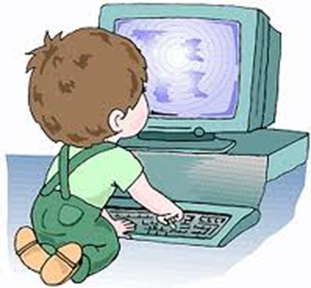 Компьютерные игры – вид творческих игр, включающих в себя использование средств компьютерной игровой программы.Так или иначе, практически каждый ребенок сегодня с малых лет начинает «дружить» с компьютером, планшетом или телефоном. Как сделать общение ребенка со всеми современными гаджетами максимально безвредным?Главное правило - общение детей дошкольного возраста с компьютером рекомендуется начинать  только с компьютерных игр, тщательно подобранных с учетом возраста ребенка!Большинство детей дошкольного возраста, у которых дома есть компьютер, воспринимают его только как игрушку, и с удовольствием часами проводят время у экрана монитора или планшета. А все потому, что современный рынок переполнен разнообразными  играми, в задачи которых не входит обучение и развитие детей. Это разного рода экшн, игры агрессивного содержания, аркады.Говорить о влиянии компьютерных игр на психику ребенка дошкольного возраста можно часами. Несомненно, правильно подобранная компьютерная игра, несет в себе ряд положительных функций:позволяют помочь детям развить память, вниманиеузнать что-то новое об окружающем мирепознакомить с буквами, цифрами и многое другое        Но какова обратная сторона медали?Игры, которые не соответствуют возрасту ребенка, а так же, игры без сюжетного содержания, «игры-стрелялки» оказывают негативное влияние на хрупкую психику ребенка.А именно:Вызывают перенапряжение нервной системы, раздражительность.Провоцируют агрессию, частую смену настроенийВызывают «подмену реальностей»;Формируют стереотипное поведение у ребенка;Тормозят развитие речи, мышления, воображения;Вызывают нежелание общаться в реальном мире, со сверстниками и родителями.Поэтому важно, чтобы компьютер стал помощником в обучении, а не только игрушкой!Для избежания всех этих негативных последствий  родителям рекомендуется  придерживаться основных правил работы ребенка- дошкольника за компьютером:Ограничения по времени: 15-20 минут;Тематика  компьютерных игр должна соответствовать возрасту и потребностям ребенка; Проведение физминутки, гимнастики для глаз после игры;Последующее обсуждение игры со взрослыми; Использование только «правильных», полезных и развивающих игр;Какие компьютерные игры можно считать «правильными»?Ответ очевиден:- Развивающие и обучающие игры!В этот класс входят игры, связанные:С формированием у детей начальных математических представлений;С обучением азбуке, слого- и словообразованию, письму через чтение и чтению через письмо;С обучением родному и иностранному языкам;    С формированием динамических представлений по ориентации на плоскости и в пространстве;С эстетическим, нравственным воспитанием;С основами систематизации и классификации, синтеза и анализа понятий.А так же:- Логические игры;- Игры-эксперименты;- Игры-забавы;Как избежать формирования зависимости?Уделяйте внимание тому, сколько времени ребенок проводит за компьютерными играми.Установите четкий режим, время «общения» ребенка с компьютером или планшетом.Проанализируйте игры, в которые играет ребенок. Есть ли в них что-нибудь полезное для него? Если нет – есть смысл отказаться от такой игры!Предложите продолжить игру в реальном мире, поиграйте вместе с ребенком, подумайте, что его привлекает в компьютерной игре.Постоянно наблюдайте за поведением ребенка, манерой общения, его эмоциональным состоянием и общим состоянием здоровья!Подборка сайтов с бесплатными развивающими играми для детей:«Самоучка» -  samoushka.com.uaРазличные обучающие и развивающие игры.2. «Логозаврия» - www/ logozavr.ruИгры на развитие логики, внимания, восприятия.3. «Играемся» - igraemsa.ruИгры для развития словаря и представлений об окружающем мире.4. «Вип-игры» - vipigry.ru5.  «Клуб - друг» - http://klub-drug.ru/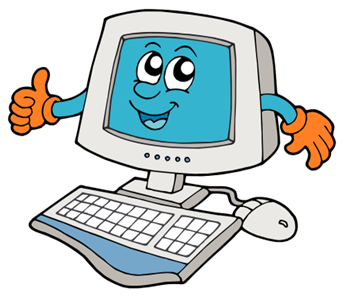 Желаем успехов!